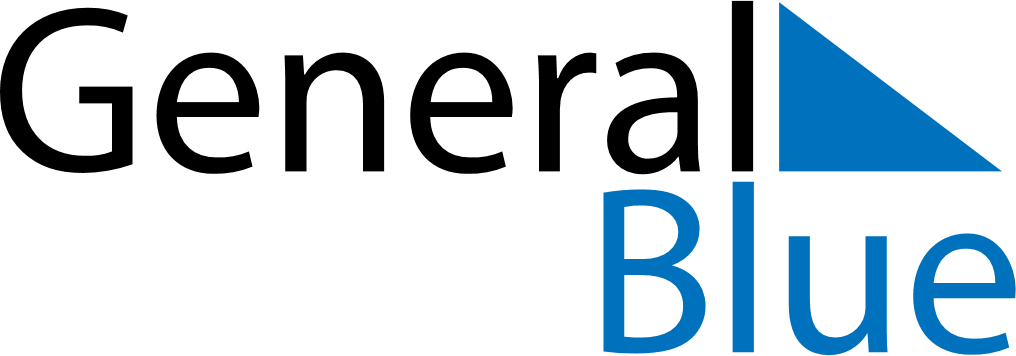 Weekly CalendarMay 11, 2020 - May 17, 2020Weekly CalendarMay 11, 2020 - May 17, 2020Weekly CalendarMay 11, 2020 - May 17, 2020Weekly CalendarMay 11, 2020 - May 17, 2020Weekly CalendarMay 11, 2020 - May 17, 2020Weekly CalendarMay 11, 2020 - May 17, 2020MondayMay 11TuesdayMay 12WednesdayMay 13ThursdayMay 14FridayMay 15SaturdayMay 16SundayMay 17